Schöne Grüne Überschrift: (Schriftart: Titillium Web)Bla bla bla bla bla bla bla bla bla bla bla bla bla bla bla bla bla bla bla bla bla Bla bla bla bla bla bla bla bla bla bla bla bla bla bla bla bla bla bla bla bla blaBla bla bla bla bla bla bla bla bla bla bla bla bla bla bla bla bla bla bla bla blaBla bla bla bla bla bla bla bla bla bla bla bla bla bla bla bla bla bla bla bla blaBla bla bla bla bla bla bla bla bla bla bla bla bla bla bla bla bla bla bla bla blaSchöne Grüne ÜberschriftBla bla bla bla bla bla bla bla bla bla bla bla bla bla bla bla bla bla bla bla blaBla bla bla bla bla bla bla bla bla bla bla bla bla bla bla bla bla bla bla bla blaBla bla bla bla bla bla bla bla bla bla bla bla bla bla bla bla bla bla bla bla blaBla bla bla bla bla bla bla bla bla bla bla bla bla bla bla bla bla bla bla bla blaBla bla bla bla bla bla bla bla bla bla bla bla bla bla bla bla bla bla bla bla blaBla bla bla bla bla bla bla bla bla bla bla bla bla bla bla bla bla bla bla bla blaBla bla bla bla bla bla bla bla bla bla bla bla bla bla bla bla bla bla bla bla blaBla bla bla bla bla bla bla bla bla bla bla bla bla bla bla bla bla bla bla bla blaBla bla bla bla bla bla bla bla bla bla bla bla bla bla bla bla bla bla bla bla blaSchöne Grüne ÜberschriftBla bla bla bla bla bla bla bla bla bla bla bla bla bla bla bla bla bla bla bla blaBla bla bla bla bla bla bla bla bla bla bla bla bla bla bla bla bla bla bla bla blaBla bla bla bla bla bla bla bla bla bla bla bla bla bla bla bla bla bla bla bla blaBla bla bla bla bla bla bla bla bla bla bla bla bla bla bla bla bla bla bla bla blaBla bla bla bla bla bla bla bla bla bla bla bla bla bla bla bla bla bla bla bla blaBla bla bla bla bla bla bla bla bla bla bla bla bla bla bla bla bla bla bla bla blaBla bla bla bla bla bla bla bla bla bla bla bla bla bla bla bla bla bla bla bla blaBla bla bla bla bla bla bla bla bla bla bla bla bla bla bla bla bla bla bla bla blaBla bla bla bla bla bla bla bla bla bla bla bla bla bla bla bla bla bla bla bla blaBla bla bla bla bla bla bla bla bla bla bla bla bla bla bla bla bla bla bla bla blaBla bla bla bla bla bla bla bla bla bla bla bla bla bla bla bla bla bla bla bla blaSchöne Grüne ÜberschriftBla bla bla bla bla bla bla bla bla bla bla bla bla bla bla bla bla bla bla bla blaBla bla bla bla bla bla bla bla bla bla bla bla bla bla bla bla bla bla bla bla blaBla bla bla bla bla bla bla bla bla bla bla bla bla bla bla bla bla bla bla bla blaBla bla bla bla bla bla bla bla bla bla bla bla bla bla bla bla bla bla bla bla bla
Schöner roter Abschiedschöner grüner Name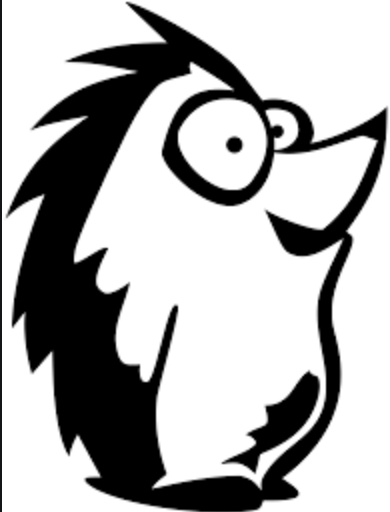 Über mich:Name: Öki25 Jahre altwohne in einem Igelbau„studiere“ PolitikwissenschaftPersönliches:Anekdote 1Mag XHasst YIrgendwas mit EssenIrgendwas mit süßen TierenPolitisches:ÄmterÄmterÄmterEhrenamtKontakt:   mailadresse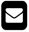   Facebooklink (nutzt das       noch wer?)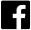   Twitter: @Twittername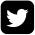 